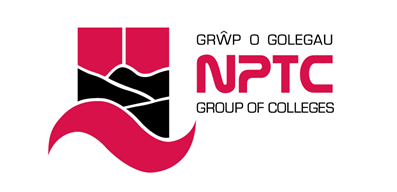 Person SpecificationFacilities Operative * This may be subject to review** Candidates who do not hold qualifications on appointment will be considered. However, the successful candidate will be required to undertake the qualification within 12 months.EssentialDesirableQualifications / ExperienceLevel 2 qualification in English (GCSE or equivalent) and/or equivalent relevant experience*Level 2 qualification in IT (GCSE or equivalent) and/or relevant equivalent experience*Clean, valid driving licence**Experience of caretaking, security, general building maintenance and repair work*Understanding of Health and Safety issues*Experience of manual handling*First Aid certificate (training provided)***Fire Marshall certificate (training provided)***Previous experience of working within an educational establishment*CircumstancesAble to work flexibly, including early mornings, evenings and weekends where required*Able to travel as needed to all NPTC group campuses to fulfil the requirements of the post *Able to carry out manual handling*Mobile*Personal SkillsGood time management skills*Able to work independently*Able to prioritise work*Able to work collaboratively with other departments*Interpersonal SkillsGood oral communication skills*Able to work as part of a team*Able to work independently without supervision*Able to communicate in Welsh*Personal AttributesCommitment to Quality*Commitment to Continuing Professional Development*Commitment to Diversity*Commitment to Health & SafetyProfessional*Reliable*Motivated *Adaptable*